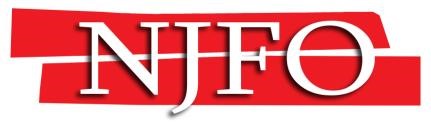 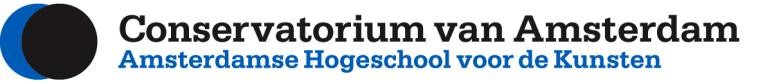 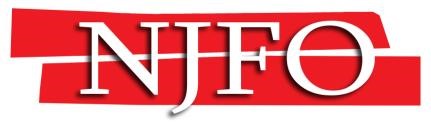 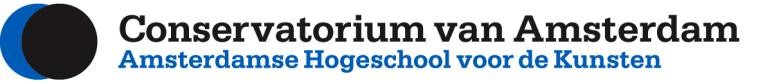 INSCHRIJFFORMULIER DIRIGENTENCLINIC  21 AUGUSTUS - 25 AUGUSTUS 2019 IN SAMENWERKING MET HET NATIONAAL JEUGD FANFARE ORKEST EN HET CONSERVATORIUM VAN AMSTERDAM JONGE DIRIGENTEN KRIJGEN DE MOGELIJKHEID TE WERKEN MET HET NATIONAAL JEUGD FANFARE ORKEST! De dirigentenclinic vindt plaats van 21 augustus tot met 25 augustus 2019, in de Bernard Haitinkzaal op het Conservatorium van Amsterdam. Tijdens deze cursus komt het dirigeren van een fanfareorkest in al zijn facetten aan bod. De coaching wordt verzorgd door Composer in Residence van het NJFO Rob Goorhuis, gerenommeerd orkestdirigent Lucas Vis en chef-dirigent van het NJFO, Danny Oosterman. De eindpresentatie vindt plaats op zondag 25 augustus, om 15:00 in eveneens de Bernard Haitinkzaal. Vijf dirigenten zullen op dit concert het orkest dirigeren. Repertoire: Naam:   	 	 	 	      Adres:   	 	 	 	      Postcode:  	 	 	 	      Woonplaats:   	 	 	      Land:   	 	 	 	      Mailadres:  	 	 	 	      Telefoonnummer:  	 	 	      Geboortedatum:  	 	 	      Kandidaten wordt gevraagd het volgende op te sturen: -Een volledig CV (inclusief korte beschrijving van de ervaring)  
-Eventueel: beeldmateriaal  Uit de opgaven worden maximaal 15 actieve cursisten geselecteerd; de clinic is ook toegankelijk voor hospitanten. De eerste dagen, van woensdag tot met vrijdag, krijgen alle actieve cursisten de kans om het orkest te dirigeren. Vrijdagmiddag wordt bekend gemaakt wie in de 2e ronde terechtkomen, aan het einde van de sessie op zaterdag wie er in de finale komen. Zij verzorgen de eindpresentatie met het NJFO op zondag 25 augustus, in de Bernard Haitinkzaal.Het is de bedoeling dat elke deelnemer met één compositie aan de slag gaat. Zodra het deelnemersveld definitief is vastgesteld, worden de werken toebedeeld. Eventuele voorkeuren kunnen worden aangegeven; voor elk werk worden drie cursisten uitgekozen. Dit laten we zo snel mogelijk weten, ten laatste 1 augustus 2019.  VOL IS VOL!Het inschrijfgeld voor de clinic bedraagt € 140,- en omvatten in ieder geval drie cursusdagen met interactieve stages. De partituren zijn verkrijgbaar bij bovengenoemde uitgevers; voor meer informatie daarover of andere zaken graag contact opnemen met het management van het NJFO (management@njfo.nl)Locatie:  Conservatorium van Amsterdam, Benard Haitinkzaal  	 	 Data:  21 augustus – 25 augustus 2019 Coaches: Rob Goorhuis, Lucas Vis en Danny Oosterman Componist CompositieUitgeverRob Goorhuis UthusonAM Music PublishingJan de Haan Centenary 2019 Music Shop EuropeJacob de Haan Pride of the ForestMusic Shop EuropePaul GilsonVariations Symphoniques BandpressBert AppermontA Brussels RequiemMusic Shop Europe